TITLE: Bold, Times New Roman, 12 Pt., flush leftYi-Cheng Chen1†, Ying-Hao Chu2*1First author affiliation, city, country (bold, Times New Roman, 10 Pt., flush left)2Second author affiliation, city, country†Presenter*Corresponding author’s e-mail:taiwanvacuum.tvs@taiwanvacuum.orgABSTRACTStart Abstract here. Character fonts and dimensions must be as in the present template of MS Word format, as Time New Roman, 12 points/inch, single line spacing, left and right justified. Page format is A4 size with 2.5 cm margins at each side. The presenter’s name is to be underlined on the author list above. Authors are required to submit a one-page abstract in English with a maximum length of 300 words. The abstract file size should not exceed 2 MB and must be submitted via the Conference website, VASSCAA-12. The due date for the abstract submission is June 01, 2024.The conference will be held on Oct. 14-17, 2024, at the Taipei International Convention Center (TICC), Taipei, Taiwan. For any questions, please contact  taiwanvacuum.tvs@taiwanvacuum.orgKeywords: (Maximum of 5 keywords)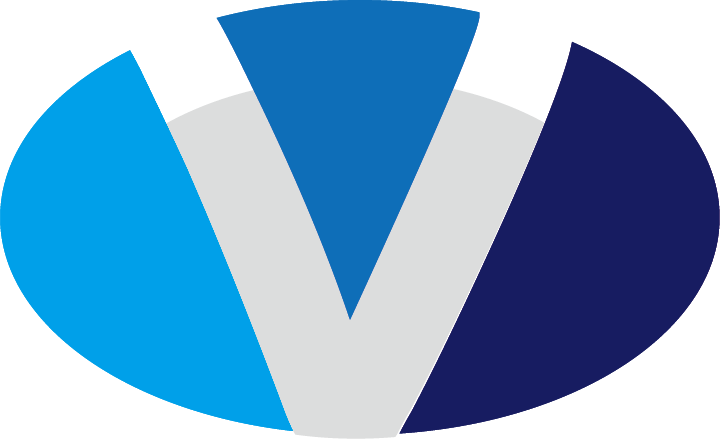 Figure 1. The logo of VASSCAA-12.Table 1. Important dates.REFERENCES[1] Authors, Journal name, Volume (Year) Pages (Times New Roman, 10 Pt., flush left).[2] W. S. Jeon, J. G. Kim, Y. J. Kim, J. G. Han, Thin Solid Films, 516 (2008) 3669-3672.[3] D. Kolacyak, J. Ihde, U. Lommatzsch, Surf. Coat. Technol., 205 (2011) S605-S608.DateEventOpening of Abstract SubmissionOct. 01, 2023Abstract Submission DeadlineJun. 01, 2024